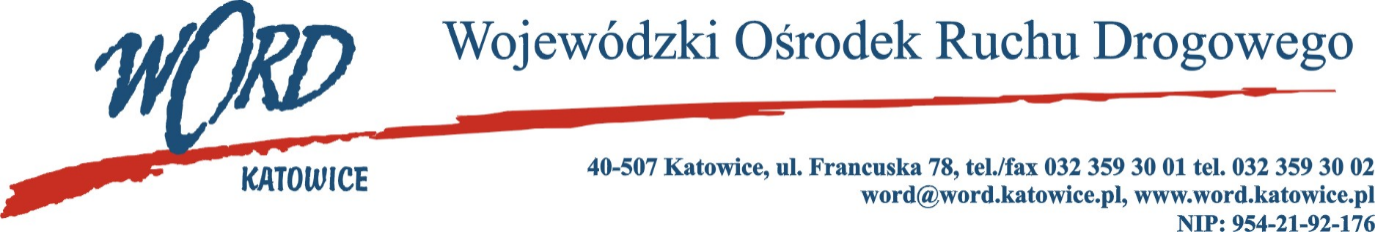 Postępowanie o udzielanie zamówienia publicznego o wartości poniżej 130.000 zł.Katowice, dnia 4.12.2023 r.. Zapytanie ofertoweWojewódzki Ośrodek Ruchu Drogowego w Katowicach zwraca się z zapytaniem ofertowym dotyczącym wyboru wykładowcy (policjanta) prowadzącego szkolenia dla osób kierujących ruchem drogowym. Szkolenia będą organizowane na podstawie ustawy z dnia 20 czerwca 1997r. – Prawo o ruchu drogowym (Dz.  U. 2021, poz. 450 z późn. zm. ) i Rozporządzenia Ministra Spraw Wewnętrznych i Administracji z dnia 6 lipca 2010 r. w sprawie kierowania ruchem drogowym (Dz.  U. 2016 r. poz. 143). Powyższe rozporządzenie zawiera szczegółowy program Szkoleń (załącznik Nr 3 do rozporządzenia), które będą prowadzone w terminie od 01.01.2024 r. do  31.12.2024 r. w  Wojewódzkim Ośrodku Ruchu Drogowego w Katowicach ul. Francuska 78 lub w oddziałach terenowych WORD. Szkolenia mogą się też odbywać w innym miejscu, ustalonym wcześniej ze zleceniodawcą, o czym wykonawca zostanie poinformowany z dwutygodniowym wyprzedzeniem.Przewidywana ilość: 70 szkoleń po 8 godzin, razem 560 godzin. Zleceniodawca:Wymaga aby Wykładowca był czynnym zawodowo policjantem ruchu drogowego i posiadał ukończony kurs specjalistyczny ruchu drogowego (potwierdzony oświadczeniem Wykonawcy)Wymaga aby Wykładowca do prowadzenia zajęć posiadał własny laptop i rzutnik.Zamawiający z uwagi na zapewnienie ciągłości szkoleń dopuszcza wykonanie usługi przez konsorcjum tj. grupę wykonawców lub podwykonawcę,  pod warunkiem, że wszyscy spełniają wymagania dotyczące wykładowcy (pkt.1).Każdy Wykładowca musi zostać zaakceptowany przez Zamawiającego.Zamawiający zastrzega możliwość weryfikacji wymaganych uprawnień na podstawie złożonych dokumentów i oświadczeń.Kryterium wyboru oferty: 100 % cena. Termin składania ofert: Ofertę wraz z załącznikiem należy złożyć w terminie do dnia 14.12.2023 r. godz. 10:00 w formie elektronicznej na adres: zamowienia@word.katowice.pl Dyrektor WORDKrzysztof Przybylski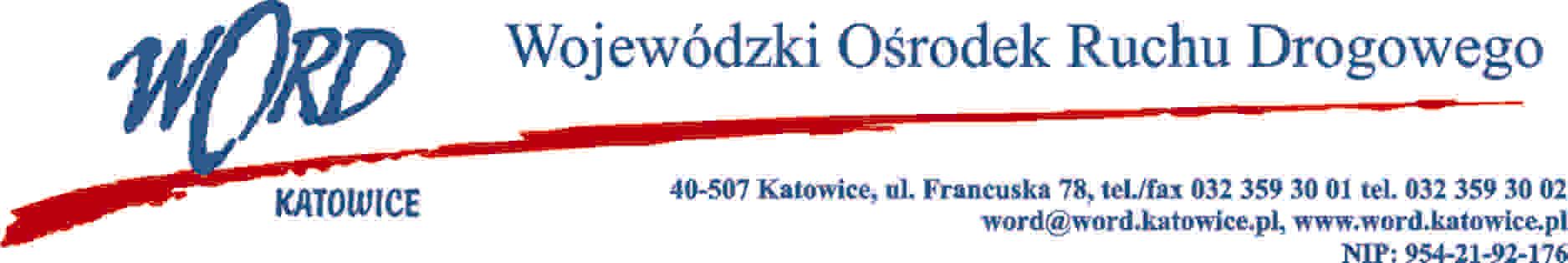 Postępowanie o udzielanie zamówienia publicznego o wartości poniżej 130.000 zł.Formularz ofertowyDane Wykonawcy:-Nazwa:.....................................................................................................................................................................Siedziba:...................................................................................................................................................................e-mail ……...................................................................Numer telefonu: ................................................................Nawiązując do zapytania ofertowego na wybór wykładowcy (policjanta ruchu drogowego) szkolenia dla osób kierujących ruchem drogowym dla Wojewódzkiego Ośrodka Ruchu Drogowego w Katowicach, 40-507 Katowice, ul.  Francuska 78, oferuję wykonanie przedmiotu zamówienia za kwotę:70 kursów x 8 godz. tj. 560 godz. x cena …………………… cena 1 roboczo/godz. brutto = ……………..….…….Vat………………………(słownie):……………………………………………………………………………….Cena netto za całość zamówienia:……………..(słownie):……………………………………………………….cena za 1 godzinę wykładową brutto……………………………………………………………….…………...złOświadczam, iż będę wykonywać przedmiot zamówienia w terminie od dnia 1.01.2024 r. do 31.12.2024 r. i  w miejscach wymaganych przez Zamawiającego zgodnie z Rozporządzenia Ministra Spraw Wewnętrznych i  Administracji z dnia 6 lipca 2010 r. w sprawie kierowania ruchem drogowym (Dz .U. z 2016 r. poz. 143)..Oświadczam, iż osobą do kontaktów z Zamawiającym jest/są:tel. kontaktowy……………………………........................................................................................Oświadczam, iż ustanowionym pełnomocnikiem/ liderem konsorcjum jest:  ……………………., ustanowionym do reprezentowania w postępowaniu o udzielenie zamówienia i/lub zawarcia umowy w  sprawie zamówienia publicznego, w przypadku składania oferty wspólnej przez dwa lub więcej podmioty gospodarcze (konsorcja/spółki cywilne) jest:…………………………………………………..tel. ...................................................... e-mail: ………………….................................................................Oświadczam, że nie zamierzam/zamierzam powierzyć wykonania części zamówienia podwykonawcy/om  w zakresie …………………………………………………….. (jeżeli tak, to komu) ……………………………………………………………………………………………………………..Oświadczam, iż akceptuję bez zastrzeżeń wzór umowy oraz warunki określone w zapytaniu ofertowym.Oświadczam, iż wszystkie dane zawarte w ofercie są zgodne z prawdą i aktualne w chwili składania oferty.…....................................................................................../podpis/y, pieczątki osoby/osób upoważnionych do reprezentowania WykonawcyDo oferty należy załączyć: Oświadczenie o zatrudnieniuDokument potwierdzający ukończenie specjalistycznego szkolenia ruchu drogowego (ksero) Wzór umowyzawarta w dniu .......................................... w Katowicach pomiędzy:Wojewódzkim Ośrodkiem Ruchu Drogowego w Katowicach z siedzibą w Katowicach (40-507), ul. Francuska 78, NIP: 954-21-92-176reprezentowanym przez: Krzysztofa Przybylskiego- Dyrektorazwanym w dalszej części umowy „Zamawiającym”aPanem/Panią ………………………………, zamieszkałym/zamieszkałą w …………, .. – …, przy ul. …………, zwanym w dalszej części umowy „Wykonawcą”§1Na mocy niniejszej umowy Zamawiający zleca, a Wykonawca zobowiązuje się do przeprowadzania szkoleń w zakresie kierowania ruchem drogowym zgodnie z programem szkolenia stanowiącym załącznik nr 3 do Rozporządzenia Ministra Spraw Wewnętrznych i Administracji z dnia 6 lipca 2010 r. w sprawie kierowania ruchem drogowym (Dz .U. 2016 r. poz. 143).Realizując przedmiot umowy Wykonawca może posługiwać się osobami trzecimi, posiadającymi wymagane uprawnienia oraz kwalifikacje. Wykaz wykładowców wykonujących zamówienie zostanie podany w załączniku nr 1 stanowiącym integralną część umowy. Wykładowca do prowadzenia zajęć powinien posiadać własny laptop i rzutnik. Wykonawca obowiązany jest realizować przedmiot zamówienia w miejscach i w terminach wskazanych z  dwutygodniowym wyprzedzeniem przez Zamawiającego.§2Wykonawca zobowiązuje się do zachowania należytej staranności przy wykonywaniu przedmiotu umowy.Wykonawca ponosi pełną odpowiedzialność za działania i zaniechania osób, którym powierzył realizowanie przedmiotu zamówienia.Nadzór nad realizacją przedmiotu umowy przez Wykonawcę ze strony Zamawiającego sprawować będzie Kierownik Działu Szkoleń WORD.§3Wynagrodzenie przysługujące Wykonawcy za wykonanie przedmiotu umowy ma charakter ryczałtu ilościowego, co oznacza, że ostateczna wysokość wynagrodzenia ustalona zostanie w oparciu o faktyczne ilości przeprowadzonych kursów, według cen wskazanych w ustępie 3 niniejszego paragrafu.Faktyczne ilości przeprowadzonych kursów z zakresu kierowania ruchem drogowym, zostaną przedstawione w zestawieniu powykonawczym. Potwierdzeniem przepracowanego czasu będzie Karta czasu wykonania zlecenia, uzupełniana przez Wykonawcę na bieżąco i dostarczana Zamawiającemu w okresach miesięcznych wraz z fakturą. Wzór karty czasu wykonania zlecenia stanowi załącznik nr 2 do umowy. Wynagrodzenie za przedmiot umowy ustala się na kwotę ……………….… zł brutto za całość zamówienia 70 kursów x 8 godz. tj. 560 godz. x cena ……………………1 roboczo/godz. brutto = ……………..….…….Vat………………………(słownie):……………………………………………………………………………….Cena netto za całość zamówienia:……………..(słownie):……………………………………………………….cena za 1 godzinę wykładową brutto……………………………………………………………….…………...złWynagrodzenie, o którym mowa w ust. 3 płatne będzie sukcesywnie - za wszystkie przeprowadzone w  danym miesiącu szkolenia. Rozliczenie nastąpi w miesiącu następnym po miesiącu rozliczeniowym, w  terminie do 14 dni od dnia otrzymania prawidłowo wystawionej faktury VAT /rachunku. §4 Niniejsza umowa zostaje zawarta od dnia 01.01.2024 r. do dnia 31.12.2024 r. lub do wyczerpania limitu kwoty …..……… zł brutto tj. ………………………. .§5Strony ponadto zgodnie ustalają, iż Wykonawca zapłaci Zamawiającemu karę umowną na następujących przypadkach: w wysokości 10% maksymalnego wynagrodzenia Wykonawcy brutto, o  którym mowa w  §  3 ust. 3 Umowy, gdy Zamawiający odstąpi od umowy z powodu okoliczności, za które odpowiada Wykonawca lub wypowie umowę na zasadach określonych w § 5 ust. 3 umowy. W razie niewykonania lub nienależytego wykonania przedmiotu umowy Wykonawca zapłaci Zamawiającemu karę umowną w wysokości 150 % stawki godzinowej brutto za każdą niewykonaną lub nienależycie wykonaną godzinę szkolenia.Zamawiający może wypowiedzieć umowę ze skutkiem natychmiastowym w razie nienależytego wykonywania umowy przez Wykonawcę. Przez nienależyte wykonywanie umowy, należy rozumieć zawinione niewywiązywanie się przez Wykonawcę z obowiązków umownych lub ich niewykonywanie. W  takim przypadku wykonawcy nie przysługuje roszczenie do Zamawiającego.Łączna wysokość kar umownych nie przekroczy 20% wartości przedmiotowego zamówienia.Zamawiający ma prawo dochodzić odszkodowania uzupełniającego na zasadach Kodeksu cywilnego, jeżeli szkoda przewyższy wysokość kar umownych.§6W sprawach nieuregulowanych przepisami niniejszej umowy mają zastosowanie przepisy kodeksu cywilnego.Wszelkie zmiany niniejszej umowy wymagają formy pisemnego aneksu  pod rygorem nieważności.Umowę sporządzono w dwóch egzemplarzach, po jednym dla każdej ze stron.ZamawiającyWykonawcaZałącznik Nr 1 :Wykaz wykładowców..Załącznik nr 2 – karta czasu pracy.Załącznik Nr 1 do Umowy: Wykaz wykładowców……………………………………………………………………………………………………..……………………………………………………………………………………………………..……………………………………………………………………………………………………..Załącznik nr 2 do UmowyEwidencja godzin wykonywania umowy zlecenia zawartej w dniu………………………………………… r.Miesiąc: ……………………………… 20……… r.Nazwisko i imię Zleceniobiorcy: …………………………………………………………………………………Klauzula informacyjna dotycząca przetwarzania danych osobowych związana z postępowaniem o  udzielenie zamówienia publicznegoZgodnie z art. 13 ust. 1 i 2 rozporządzenia Parlamentu Europejskiego i Rady (UE) 2016/679 z dnia 27 kwietnia 2016 r. w sprawie ochrony osób fizycznych w związku z przetwarzaniem danych osobowych i w sprawie swobodnego przepływu takich danych oraz uchylenia dyrektywy 95/46/WE (ogólne rozporządzenie o ochronie danych) (Dz. Urz. UE L 119 z 04.05.2016, str. 1) – (RODO) informuję, że:Administratorem Pani/Pana danych osobowych jest Dyrektor Wojewódzkiego Ośrodka Ruchu Drogowego Katowice (WORD) z siedzibą w Katowicach, ul. Francuska 78, 40-507 Katowice.Dyrektor WORD wyznaczył Inspektora Ochrony Danych. W razie jakichkolwiek wątpliwości związanych z  przetwarzaniem dotyczących Pani/Pana danych, proszę skontaktować z nim pod adresem e-mail: iod@word.katowice.pl. lub pisemnie na adres siedziby Administratora. Pani/Pana dane osobowe przetwarzane będą w celu:związanym z postępowaniem o udzielenie zamówienia publicznego prowadzonym w procedurze zapytania ofertowego dla wykładowców, w ramach szkolenia dla kierowców naruszających przepisy ruchu drogowego na podstawie art. 6 ust.1 lit. c RODO, tj. wypełnienie obowiązku prawnego ciążącego na administratorze, wynikającego z Art. 4 pkt 8 Ustawy z dnia 29 stycznia 2004 roku Prawo zamówień publicznych (Dz. U. z 2019r. poz. 1843  z późn. zm.) w związku z Art. 130 Ustawy z dnia 20 czerwca 1997 r. Prawo o ruchu drogowym (Dz. U. z 2020r.,  poz. 110 z późn. zm.);kontaktu telefonicznego lub drogą elektroniczną (e-mail) na podstawie art. 6 ust. 1 lit a RODO, tj. na  podstawie wyrażonej przez Panią/Pana zgody na przetwarzanie danych osobowych.Odbiorcami Pani/Pana danych osobowych będą lub mogą być:upoważnieni pracownicy WORD;upoważnieni pracownicy Urzędu Marszałkowskiego Województwa Śląskiego (w przypadku kontroli);osoby lub podmioty, którym udostępniona zostanie dokumentacja postępowania w oparciu o Ustawę z  dnia 26 września 2001 r. o dostępie do informacji publicznej (Dz. U. z 2019 r. poz. 1429 z późn. zm.);podmioty upoważnione na podstawie przepisów prawa (organy administracji publicznej, Policja, Prokuratura, Urząd Skarbowy, Ministerstwo Cyfryzacji itp.).Pani/Pana dane osobowe będą przechowywane przez okres 4 lat, zgodnie z art. 97 ust. 1 Ustawy Prawo zamówień publicznych.Przysługuje Pani/Panu prawo dostępu do treści swoich danych oraz prawo ich sprostowania, usunięcia, ograniczenia przetwarzania, prawo do przenoszenia danych, prawo wniesienia sprzeciwu.Posiada Pani/Pan prawo cofnięcia udzielonej zgody w dowolnym momencie bez wpływu na zgodność z  prawem przetwarzania, którego dokonano na podstawie zgody przed jej cofnięciem.Jeśli uzna Pani/Pan, iż przetwarzanie danych osobowych Pani/Pana dotyczących narusza przepisy RODO, przysługuje Pani/Panu prawo wniesienia skargi do organu nadzorczego -Prezesa Urzędu Ochrony Danych Osobowych z siedzibą w Warszawie ul Stawki 2, 00-193 Warszawa.Podanie przez Panią/Pana danych osobowych jest wymogiem ustawowym, a ich niepodanie skutkować będzie brakiem możliwości udziału w postępowaniu o udzielenie zamówienia publicznego (art. 6 ust.1 lit. c RODO).Podanie przez Panią/Pana danych osobowych w zakresie szerszym niż wynikającym z przepisów prawa jest dobrowolne i może nastąpić na podstawie art. 6 ust. 1 lit. a RODO, w oparciu o pisemną zgodę na przetwarzanie danych osobowych.Pani/Pana dane nie będą polegały zautomatyzowanemu podejmowaniu decyzji, w tym profilowaniu.Wyrażam zgodę/nie wyrażam zgody* na przetwarzanie moich danych osobowych (nr telefonu, e-mail) przez Wojewódzki Ośrodek Ruchu Drogowego Katowice  z siedzibą w 40-507 Katowice, ul. Francuska 78 w celach kontaktowych.Oświadczam, że dane osobowe (nr telefonu, e-mail do kontaktu) podaję dobrowolnie.Oświadczam, że zapoznałem(-am)* się z treścią klauzuli informacyjnej.……………………………………(miejscowość, dnia)…………………………………………………(podpis osoby składającej oświadczenie)*niewłaściwe skreślićDzieńmiesiącaLiczba godzinwykonywaniaUmowy zleceniaPodpisZleceniobiorcyUwagiPodpis Zleceniodawcylub osoby przez niegoupoważnionej12345678910111213141516171819202122232425262728293031Liczba godzinwykonywaniaumowy zleceniarazem: